CM1 Mathématiques : calcul										Mcal L8 p 1 / 3L9. Diviser par un nombre à un chiffreCORRECTIONProgramme• Calcul posé: mettre en œuvre un algorithme de calcul posé pour la division.• Vérifier la vraisemblance d’un résultat, notamment en estimant son ordre de grandeur.• Résoudre des problèmes mettant en jeu les quatre opérations.Compétences travaillées• Estimer un ordre de grandeur d’un quotient.• Appliquer une technique opératoire.• Résoudre des problèmes relevant de la division.Remarque : Au CE2, la division a été abordée dans des situations simples de partage et de regroupement. La technique opératoire de la division est donc une découverte du CM1: elle nécessite une bonne maitrise des tables de multiplication.Correction Lui faire découvrir la situation de recherche et lui demander ce que l’on doit chercher: si chacun des 6 enfants aura le même nombre d’œufs de Pâques. Lui demander: Comment répondre à cette question? Si 6 est un diviseur de 76, alors, les amis pourront se partager les œufs équitablement.➞ Quelle opération allons-nous effectuer pour répondre à cette question? Une division.➞ Quel nombre va-t-on diviser? 76, le dividende.➞ Quel nombre va diviser? 6, le diviseur. Tracer la potence au tableau, et y placer les nombres de la situation de recherche. Lui demander si le résultat de la division sera compris entre 0 et 10 ou entre 10 et 100. Il est compris entre 10 et 100 car: 6 × 10 = 60 (trop petit).6 × 100 = 600 (c’est plus que le dividende). Expliquer qu’ainsi, on peut savoir si le quotient sera un nombre à 1 chiffre ou à 2 chiffres. Placer deux points à la place du quotient dans la potence Lui faire lire la leçon et lui demander d’appliquer au tableau la même technique en l’oralisant:L9. Diviser par un nombre à un chiffreOn cherche à diviser 97 par 8.  Avant de poser la division, on évalue le nombre de chiffres du quotient. 		8 × 10 < 97 < 8 × 100Le quotient sera compris entre 10 et 100 : il aura donc deux chiffres. Pour trouver le nombre de dizaines du quotient, on divise les dizaines du dividende par 8. Pour trouver le nombre d’unités, on abaisse les 7 unités du dividende. Avec la dizaine restante, cela fait 17 unités. On divise ce nombre par 8. Attention ! 	Vérifier que : le reste soit toujours inférieur au diviseur. Ici 1 < 8					(12 × 8) + 1 = 97.−  on commence par diviser les dizaines (7) : dans 7, combien de fois 6? 6 × 1 = 6, le chiffre des dizaines au quotient est donc 1;− on soustrait 6 à 7: il reste 1 dizaine à laquelle on ajoute les 6 unités;− on divise 16 unités par 6: dans 16 combien de fois 6? 6 × 2 = 12, le chiffre des unités du quotient est donc 2;− on soustrait 12 à 16: il reste 4 unités.Il est important qu’il comprenne ce que sont le quotient et le reste.➞ Combien chaque ami aura-t-il d’œufs? Chaque ami aura 12 œufs c’est le quotient, résultat de la division.➞ Que représente le nombre 4 en bas à gauche de la potence? Il s’agit du reste: après distribution équitable, il restera 4 œufs de Pâques dans le panier qui ne seront pas distribués. Le questionner pour l’amener à vérifier le résultat de la division par la multiplication:➞ Combien d’œufs ont finalement été distribués?6 × 12 = 72. 72 œufs ont été distribués.➞ Comment retrouver le bon nombre d’œufs (c’est-à-dire les 76 œufs trouvés)? Il faut ajouter aux œufs distribués les œufs restant dans le panier, c’est à dire le reste :72 + 4 = 76.Conclure: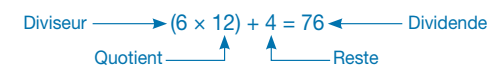 Difficultés éventuelles• La technique de la division à un chiffre n’est pas très difficile si l’on connait ses tables. Pour les élèves les plus en difficulté, leur laisser les tables de multiplication à portée de main.• L’autre difficulté est la division d’un nombre à 3 chiffres dont le chiffre des centaines est inférieur au diviseur (ex.: 468: 6). Traiter ce cas. Evaluer le nombre de chiffres du quotient Exercice 1 : Observe les encadrements et complète la phrase.Ex: 74 : 4  4 x 1O < 74 < 4 x 1OO Le quotient aura 2 chiffres94 : 7  7 x 10 <  94 < 7 x 100  Le quotient aura … chiffres.b. 836 : 6  6 x 100 < 836 < 6 x 1000 Le quotient aura … chiffres.c. 914 : 8  8 x 100 < 914 < 8 x 1000 Le quotient aura … chiffres.d.1256 : 9  9 x 100 < 1256 < 9 x 1000 Le quotient aura …	chiffres.e. 85 : 3  3 x 10 < 85 < 3 x 100 Le quotient aura …	chiffres.f. 7123 : 5  5 x 1000 < 7123 < 5 x 10 000 Le quotient aura … chiffres.Correctiona. Le quotient aura 2 chiffres.b. Le quotient aura 3 chiffres.c. Le quotient aura 3 chiffres.d. Le quotient aura 3 chiffres.e. Le quotient aura 2 chiffres.f. Le quotient aura 4 chiffres Exercice 2 : Parmi les quotients proposés, choisis celui qui convient. Justifie ta réponseCorrectiona. 89: 4	22 car le quotient a 2 chiffres.b. 76: 3	25 car le quotient a 2 chiffres.c. 647: 5	129 car le quotient a 3 chiffres.d. 914: 7	130 car le quotient a 3 chiffres. Exercice 3 : Problème656 colis sont répartis dans trois camions pour être envoyés.Chaque camion va transporter: environ 20 colis ? 200 colis ? 2 000 colis ?Correction656: 3Chaque camion va transporter environ 200 colis.Poser la division Exercice 4 : Vérifie les divisions et repose celle(s) qui comporte (nt) des erreurs.Correction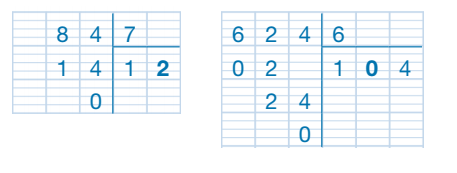  Exercice 7 : ProblèmeSéréna coupe un ruban de 525 cm en quatre morceaux de même longueur. Calcule la longueur en cm de chaque morceau.Restera-t-il du ruban ?Correction525 : 4 = ?Le nombre de chiffre au quotient est :4x100 < 525 < 4x1000 donc 3 chiffres  au quotient.quotient = 131 reste = 1Chaque morceau aura une longueur de 131 cm et il restera 1 cm. Exercice 8 : ProblèmeUn confiseur a préparé 680 macarons. Combien de boites de 8 macarons peut-il vendre ? lui en restera-t-il ?Correction680 : 8 = ?Le nombre de chiffre au quotient est :8x10 < 680 < 8x100 donc 2 chiffres  au quotient.680: 8 = 85. Il peut vendre 85 boites de 8 macarons et il n’en restera pas Exercice 10 : Pose  les divisions puis calcule.CherchonsSix amis ont participé à une chasse aux œufs de Pâques dans le jardin du château de Bouthéon.A eux six, ils en ont trouvé 76.Peuvent-ils se les partager équitablement ?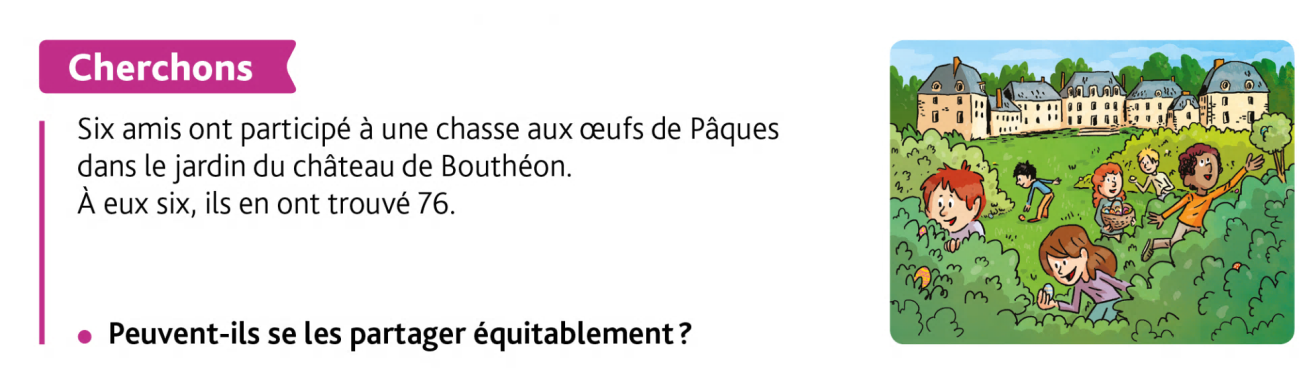  On partage les dizaines :Dans 9, combien de fois 8 ?8 × 1 = 8. Cela fait 1 dizaine au quotient.9 - 8 = 1. Il reste 1 dizaineOn vérifie que  1 < 8, on peut poursuivre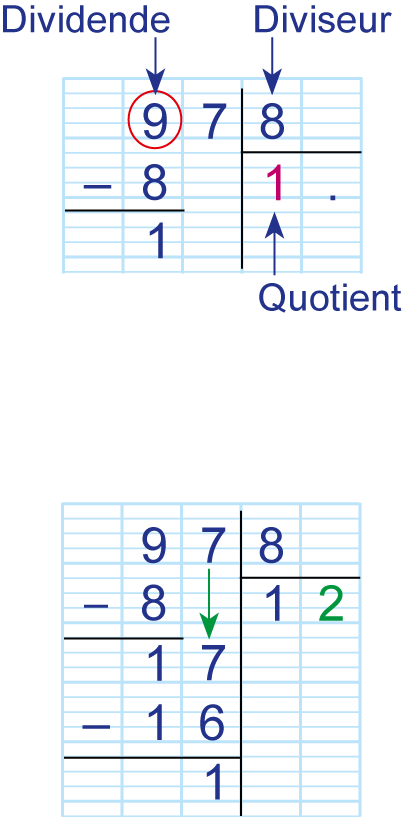   On partage les unités :Dans 17, combien de fois 8 ?8 × 2 = 16. Cela fait 2 unités au quotient.17 - 16 = 1. Il reste 1 unité.On vérifie que  1 < 8.On vérifie la division :(quotient x diviseur) + reste =  dividende   Ex : 97 : 4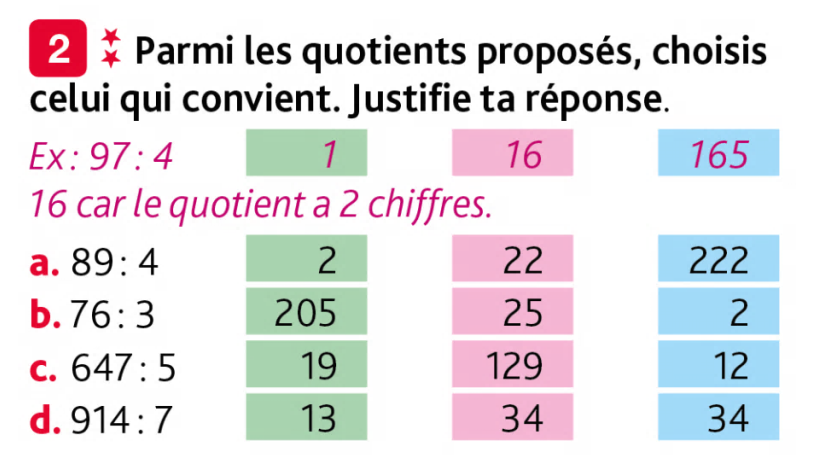 16 car le quotient a 2 chiffres.89 : 476 : 3647 : 5914 :789 : 476 : 3647 : 5914 :7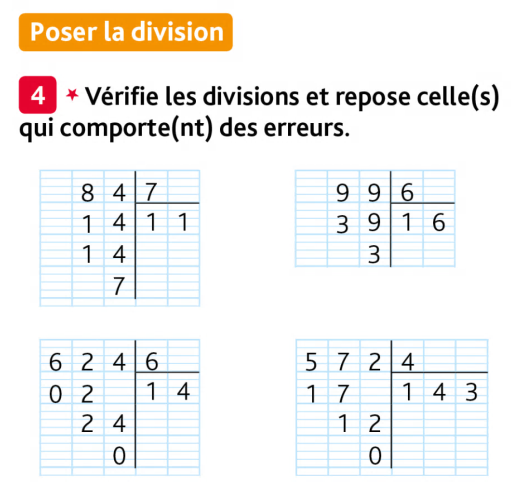  Exercice 5 : ProblèmeCombiens de cartons de 6 bouteilles peut-on remplir avec 94 bouteilles ? Restera-t-il des bouteilles ?Correction94: 6 = ?Le nombre de chiffre au quotient est :6x10 < 94 < 6x 100 donc 2 chiffres  au quotient.quotient = 15 reste = 4On peut remplir 15 cartons de 6 bouteilles avec 94 bouteilles et il restera 4 bouteilles. Exercice 6 : ProblèmeCombien de bouquets de 7 roses peut-on faire avec 86 roses ? restera-t-il des roses ?Correction86 : 7 = ?Le nombre de chiffre au quotient est :7x10 < 86 < 7x100 donc 2 chiffres  au quotient.quotient = 12 reste = 2On peut faire 12 bouquets de 7 roses avec 86 roses et il restera 2 roses.Remarque :Dans 6 on ne peut pas faire des paquets de 8, il faut donc prendre 68.Dans 68 on peut faire 8 paquets de 8 : 8x8 = 64 Exercice 9 : ProblèmeLucie a fait des taches en écrivant ses divisions.Recopie-les en écrivant les chiffres manquants.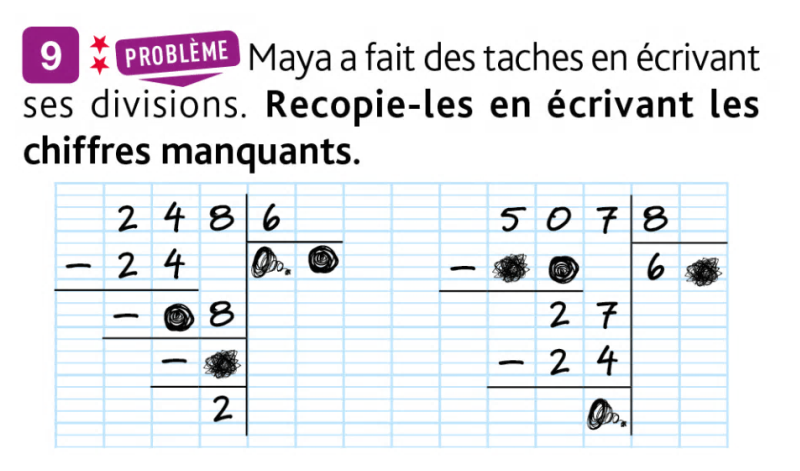 Correction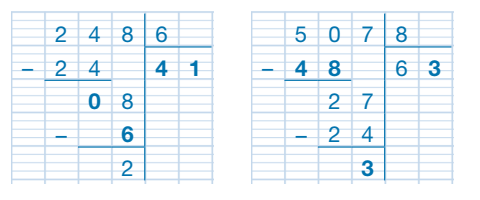 544 : 3Le nombre de chiffre au quotient est :3x100 < 544 < 3x1000 donc 3 chiffres  au quotient.544: 3 = 181Reste 1.925 : 4Le nombre de chiffre au quotient est :4x100 < 925 < 4x1000 donc 3 chiffres  au quotient.925 : 4 = 231Reste 1.807  : 6Le nombre de chiffre au quotient est :6x100 < 807 < 6x1000 donc 3 chiffres  au quotient.807: 6 = 134Reste 3.734 : 5Le nombre de chiffre au quotient est :5x100 < 734 < 5x1000 donc 3 chiffres  au quotient.734 : 5 = 146Reste 4.695  : 4Le nombre de chiffre au quotient est :4x100 < 695 < 4x1000 donc 3 chiffres  au quotient.695: 4 = 173Reste 3.485 : 3Le nombre de chiffre au quotient est :3x100 < 485 < 3x1000 donc 3 chiffres  au quotient.485 : 3 = 161Reste 2.742  : 6Le nombre de chiffre au quotient est :7x100 < 742 < 7x1000 donc 3 chiffres  au quotient.742: 6 = 123Reste 4.436 : 5Le nombre de chiffre au quotient est :5x10 < 436 < 5x100 donc 2 chiffres  au quotient.485 : 3 = 87Reste 1.Remarque :Dans 4 on ne peut pas faire des paquets de 5, il faut donc prendre 43 Exercice 11 : Reproduis et complète le tableau.Correctiona : Il faut faire la division 835 : 6Le nombre de chiffre au quotient est :6x100 < 835 < 6x1000 donc 3 chiffres  au quotient.835: 6 = 139Reste 1.b : commedividende = (quotient x diviseur) + resteon calcule d’abord la multiplication 54 x 8b : commedividende = (quotient x diviseur) + resteon calcule d’abord la multiplication 54 x 8a : Il faut faire la division 835 : 6Le nombre de chiffre au quotient est :6x100 < 835 < 6x1000 donc 3 chiffres  au quotient.835: 6 = 139Reste 1.On ajoute ensuite le reste : 425 + 1 = 426c : Il faut faire la division 742 : 4Le nombre de chiffre au quotient est :4x100 < 742 < 4x1000 donc 3 chiffres  au quotient.742: 4 = 185Reste 2.d : commedividende = (quotient x diviseur) + resteon calcule d’abord la multiplication 85 x 5d : commedividende = (quotient x diviseur) + resteon calcule d’abord la multiplication 85 x 5c : Il faut faire la division 742 : 4Le nombre de chiffre au quotient est :4x100 < 742 < 4x1000 donc 3 chiffres  au quotient.742: 4 = 185Reste 2.On ajoute ensuite le reste : 432 + 3 = 435 Exercice 12 : ProblèmeL’école du coteau organise une course de relais pour ses 72 élèves de CM1.1er Combien d’équipes de 3 élèves peut-on faire ? De 4 élèves ? De 6 élèves ?2ème Peut-on faire des équipes de 5 élèves ? Pourquoi ?Correctiona. 72: 3 = 24. On peut faire 24 équipes de 3 élèves.72: 4 = 18. On peut faire 18 équipes de 4 élèves.72: 6 = 12. On peut faire 12 équipes de 6 élèves.b. 5 × 14 < 72 < 5 × 15. On ne peut pas faire des équipes de 5 élèves car 72 n’est pas un multiple de 5. Exercice 13 : ProblèmeEn 1973, un navigateur a fait le tour du monde à la voile en solitaire en 169 jours. Ce record a été battu en 1989 : 125 jours.Calcule en combien de semaines ces deux record ont été effectuésCorrection169: 7 =? q = 24 r = 1Le record de 1973 a été effectué en 24 semaines et un jour.125: 7 =? q = 17 r = 6Le record de 1989 a été effectué en 17 semaines et 6 jours.Défi Math65 539Divise ce nombre par 2, jusqu’à obtenir un quotient égal à 1.Combien de division as-tu effectués ?Correction5536: 2 = 32768 ➞ 32768: 2 = 16384 16384: 2 = 8192 ➞ 8192: 2 = 4096 4096: 2 = 2048 ➞ 2048: 2 = 1024 1024: 2 = 512 ➞512: 2 = 256 256: 2 = 128 ➞ 128: 2 = 64 ➞ 64: 2 = 32 32: 2 = 16 ➞ 16: 2 = 8 ➞ 8: 2 = 4 4: 2 = 2 ➞ 2: 2 = 1On doit diviser ce nombre 16 fois